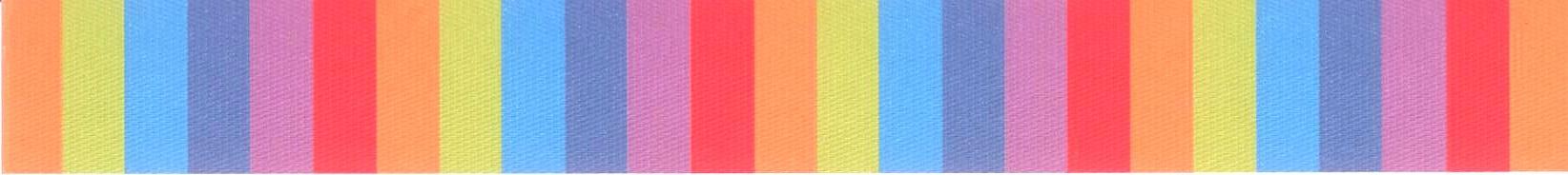 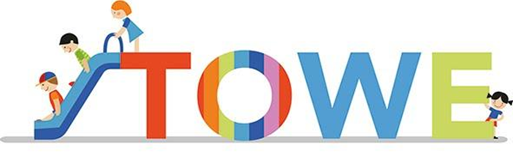 External Evaluation Liaison GroupInternational Workshop EventEvaluation Form:Name:The aim of this International Training Event Workshop is to introduce early years lecturers, trainers, researchers, early years employers, local authority/municipality, policy makers:To provide an outline to the context and materials for the ToWe Project;To disseminate through workshops, Setting Partners sharing experiences, reflection and outcome on: Toddlers’ Wellbeing , Toddlers’ Voice and Expressions, Toddlers’ Meal Times, Toddlers’ Additional Language(s).To disseminate the impact and outcomes from the Case Study Impact.   NoPerformance IndicatorThemes12341Quality of the Local Workshop Event1 = excellent, 2 = good, 3satisfactory and 4= poorQuality of the Local Workshop Event1 = excellent, 2 = good, 3satisfactory and 4= poor1.1The International Workshop Event sharing of the projectThe extent to which each Partner contributes to the International Workshop EventThe evidence of Partners sharing roles and responsibilities during the International Workshop Event1.2Links between the aims of the International Workshop Event and the overall aims of the ToWe projectMutual understanding amongst Partners about the project and International Workshop Event rationale of the eventClear evidence in the International Workshop Event programme of real synergy with the overall objectives of the project1.3Development of positive attitudes of collaborative workingOpportunities for the development of positive attitudes towards the International Workshop Event The extent and quality of the International Workshop Event The extent of opportunities for Setting Partner practitioners  to share information about their contribution to the projectComments:Comments:Comments:Comments:Comments:Comments:Comments:NoPerformance IndicatorThemes12342Structure, content and experience of International Workshop1 = excellent, 2 = good, 3satisfactory and 4= poorStructure, content and experience of International Workshop1 = excellent, 2 = good, 3satisfactory and 4= poor2.1Organisation of the International Workshop EventEvidence of clear planningRealistic timescalesAppropriateness of the programmeSetting visits for international delegates2.2Effectiveness of content and appropriate range and balance of activities within the International Workshop EventAppropriate content, clearly related to the aims and objectives of the International Workshop EventRelevant mixture of activities e.g. lectures, presentations, workshops and refreshmentsAppropriateness of the programme2.3Effectiveness of the International Workshop Event and other activities etc.appropriate subject competence and knowledgegood communicators with the necessary language skills2.4Effectiveness of shared ownership of the International Workshop EventEvidence that the needs and expectations of delegates have been taken into accountEvidence that delegates have the opportunity to contribute their own expertise2.5Effectiveness of the process of monitoring and evaluationQuality of the mechanism for evaluation both short term and long term including follow-up activities, if appropriateEvidence of on-going assistance to delegates, if appropriate2.6Effectiveness of the setting visits for the international delegatesSetting experienceDiscussion of provision and supporting toddlersTravel to and from the settingsComment:Comment:Comment:Comment:Comment:Comment:Comment:NoPerformance IndicatorThemes12343Workshop Sessions1 = excellent, 2 = good, 3satisfactory and 4= poorWorkshop Sessions1 = excellent, 2 = good, 3satisfactory and 4= poor3.1Quality and appropriateness of the workshop sessions in enabling delegates to understand the content and materials of the dimension being shared.Opportunities for reflect and sharing of their learning and experienceOpportunities for discussion and reflectionQuality of workshops discussionsParticipation of delegatesComparing and contrasting between own and practice in supporting toddlers’ the dimensions presented to support wellbeingComment:Comment:Comment:Comment:Comment:Comment:Comment: